Lampiran 15Hasil Analisis Statistik DeskriptiFrequenciesFrequency Table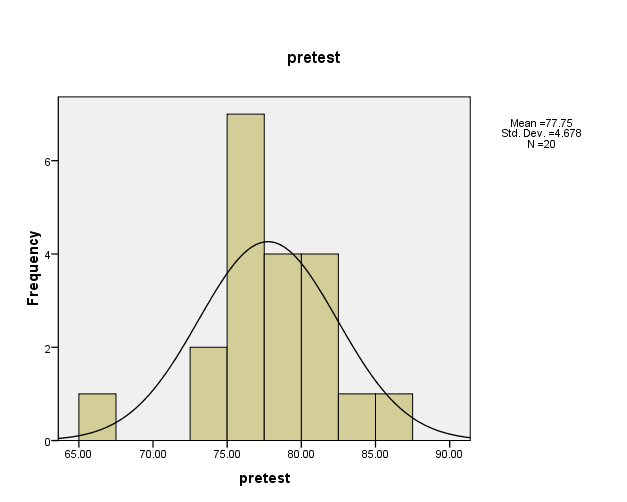 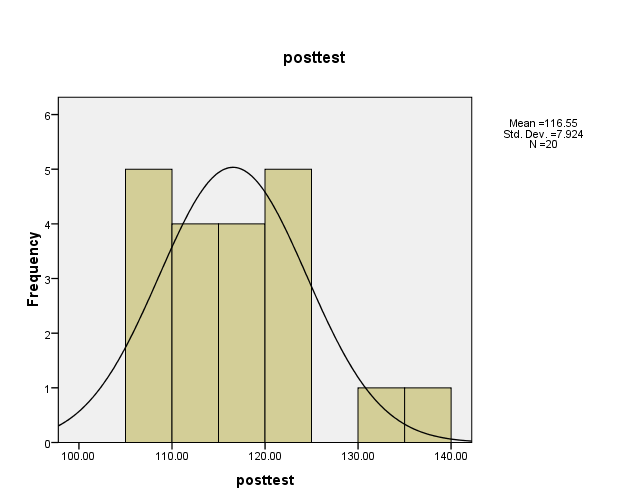 StatisticsStatisticsStatisticsStatisticspretestposttestNValid2020NMissing00MeanMean77.75001.1655E2Std. Error of MeanStd. Error of Mean1.045981.77182MedianMedian77.50001.1800E2ModeMode76.00107.00aStd. DeviationStd. Deviation4.677777.92381VarianceVariance21.88262.787RangeRange22.0029.00MinimumMinimum65.00106.00MaximumMaximum87.00135.00SumSum1555.002331.00a. Multiple modes exist. The smallest value is showna. Multiple modes exist. The smallest value is showna. Multiple modes exist. The smallest value is showna. Multiple modes exist. The smallest value is shownpretestpretestpretestpretestpretestpretestFrequencyPercentValid PercentCumulative PercentValid6515.05.05.0Valid7315.05.010.0Valid7415.05.015.0Valid75210.010.025.0Valid76420.020.045.0Valid7715.05.050.0Valid7815.05.055.0Valid79315.015.070.0Valid8015.05.075.0Valid82315.015.090.0Valid8415.05.095.0Valid8715.05.0100.0ValidTotal20100.0100.0posttestposttestposttestposttestposttestposttestFrequencyPercentValid PercentCumulative PercentValid10615.05.05.0Valid107315.015.020.0Valid10915.05.025.0Valid11115.05.030.0Valid113210.010.040.0Valid11415.05.045.0Valid118315.015.060.0Valid11915.05.065.0Valid120315.015.080.0Valid12115.05.085.0Valid12315.05.090.0Valid13215.05.095.0Valid13515.05.0100.0ValidTotal20100.0100.0